CLASE ZOOM: EL CIELO Y LA NOCHELEEMOS LAS POESÍAS DE LAS PÁGINAS 138 Y 139 DEL LIBRO.LA SEÑO NOS TOMA LECTURA.REALIZAMOS JUNTOS LA ACTIVIDAD DE LA PÁGINA 140 DEL LIBRO.IDENTIFICAMOS ORACIONES EN LA NOTICIA QUE APARECE EN LA PÁGINA 141 A TRAVÉS DE LA BÚSQUEDA DE PUNTOS.          LUEGO DE LA CLASE ZOOM: 1) REALIZÁ EL PUNTO  2 DE LA PÁGINA 1412) ¡SOMOS PERIODISTAS!PERO… ¿QUÉ ES UNA NOTICIA? VEAMOS… https://www.youtube.com/watch?v=K4XRE5RGNDYMANOS A LA OBRA. ESCRIBAMOS UNA NOTICIA.  NOSOTROS PODEMOS USAR LA FANTASÍA Y LA IMAGINACIÓN…VEAMOS UN EJEMPLO: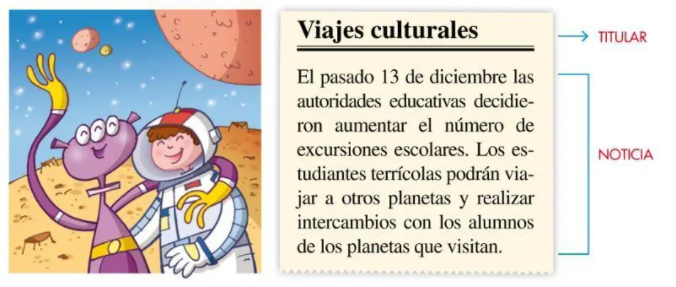 AHORA ANIMATE A ESCRIBIR UNA NOTICIA CORTITA, TE AYUDO CON ALGUNAS IMÁGENES PARA QUE PIENSES EN UNA NOTICIA FANTÁSTICA. 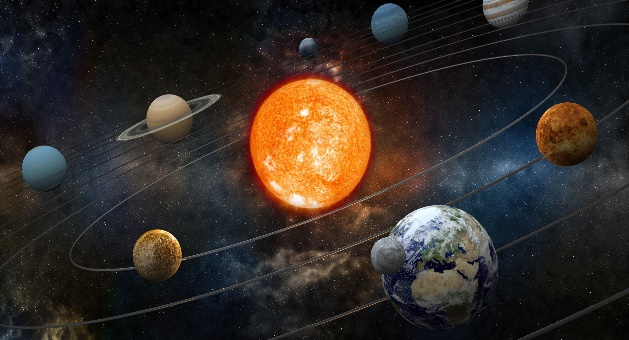 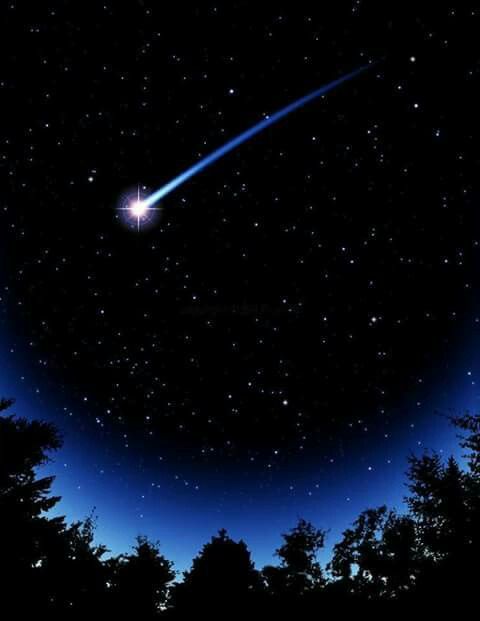 LO PUEDEN ARMAR EN FAMILIA…    ¡VOS PODÉS!!!!!!30 DE NOVIEMBRELEER EN VOZ ALTA IDENTIFICANDO LAS PAUSAS QUE  MARCAN LOS SIGNOS DE PUNTUACIÓN.IDENTIFICAR EN UN TEXTO PALABRAS QUE CONTENGAN LOS GRUPOS CONSONÁNTICOS MENCIONADOS.LECTURA EN VOZ ALTA.GRUPOS CONSONÁNTICOS TL, TR, BL Y BR.RECONOCIMIENTO Y USO DE LOS GRUPOS CONSONÁNTICOS.BÚSQUEDA DE ORACIONES EN UN TEXTO.LEER EN VOZ ALTA IDENTIFICANDO LAS PAUSAS QUE  MARCAN LOS SIGNOS DE PUNTUACIÓN.IDENTIFICAR EN UN TEXTO PALABRAS QUE CONTENGAN LOS GRUPOS CONSONÁNTICOS MENCIONADOS.